В соответствии с  Федеральным законом  от 05.04.2010 года N 40-ФЗ "О внесении изменений в отдельные законодательные акты Российской Федерации по вопросу поддержки социально ориентированных некоммерческих организаций», Федеральным законом "Об общих принципах организации местного самоуправления в Российской Федерации" от 06.10.2003 N 131-ФЗ, руководствуясь ст. 22 Устава муниципального образования город Сорочинск,  Сорочинский городской СоветРЕШИЛ:Внести изменения в Устав муниципального образования город Сорочинск, дополнив пункт 34 части 1 статьи 5 словами: «,оказание поддержки социально ориентированным некоммерческим организациям, благотворительной деятельности и добровольчеству;».   Направить настоящее решение Совета на государственную регистрацию в установленном порядке.Опубликовать настоящее решение Совета в газете «Сорочинский вестник» после его государственной регистрации.	 Установить, что все правовые акты органов местного самоуправления города Сорочинска должны быть приведены в соответствие с нормами настоящего решения Совета в течение трех месяцев со дня его вступления в законную силу. Установить, что все правовые акты органов местного самоуправления города Сорочинска до приведения их в соответствие с нормами настоящего решения Совета применяются в части, ему не противоречащей. Установить, что настоящее решение Совета вступает в силу после государственной регистрации с момента  его официального опубликования в газете «Сорочинский вестник». Поручить организацию исполнения настоящего решения ведущему специалисту Сорочинского городского Совета депутатов Кротович И.Д. Глава города 							Н.П.Хмелевских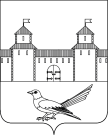 СОРОЧИНСКИЙ  ГОРОДСКОЙ  СОВЕТМУНИЦИПАЛЬНОГО ОБРАЗОВАНИЯГОРОД СОРОЧИНСКОРЕНБУРГСКОЙ ОБЛАСТИ(LVIII СЕССИЯ ТРЕТЬЕГО СОЗЫВА)РЕШЕНИЕот _29.04.10_________ № _____12_____ О внесении изменений  в Устав муниципального образования город Сорочинск Оренбургской области 